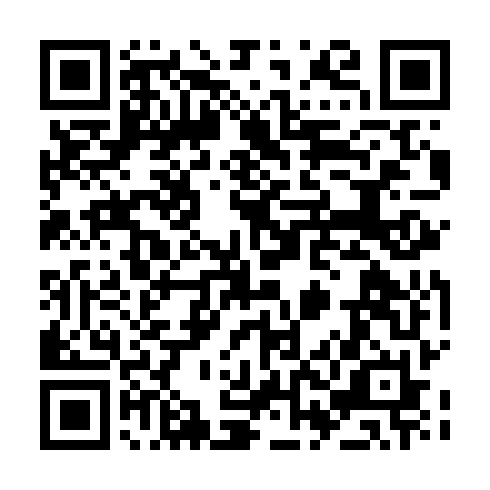 Ramadan times for Rambutyo Island, Papua New GuineaMon 11 Mar 2024 - Wed 10 Apr 2024High Latitude Method: NonePrayer Calculation Method: Muslim World LeagueAsar Calculation Method: ShafiPrayer times provided by https://www.salahtimes.comDateDayFajrSuhurSunriseDhuhrAsrIftarMaghribIsha11Mon5:065:066:1512:193:216:236:237:2712Tue5:065:066:1512:183:206:226:227:2713Wed5:065:066:1412:183:196:226:227:2714Thu5:055:056:1412:183:186:226:227:2615Fri5:055:056:1412:183:186:216:217:2616Sat5:055:056:1412:173:196:216:217:2617Sun5:055:056:1412:173:196:206:207:2518Mon5:055:056:1312:173:206:206:207:2519Tue5:045:046:1312:163:206:206:207:2520Wed5:045:046:1312:163:206:196:197:2421Thu5:045:046:1312:163:216:196:197:2422Fri5:045:046:1212:163:216:196:197:2323Sat5:035:036:1212:153:226:186:187:2324Sun5:035:036:1212:153:226:186:187:2325Mon5:035:036:1212:153:226:186:187:2226Tue5:035:036:1112:143:226:176:177:2227Wed5:025:026:1112:143:236:176:177:2228Thu5:025:026:1112:143:236:176:177:2129Fri5:025:026:1112:133:236:166:167:2130Sat5:025:026:1112:133:236:166:167:2131Sun5:015:016:1012:133:246:156:157:201Mon5:015:016:1012:133:246:156:157:202Tue5:015:016:1012:123:246:156:157:203Wed5:015:016:1012:123:246:146:147:194Thu5:005:006:0912:123:246:146:147:195Fri5:005:006:0912:113:256:146:147:196Sat5:005:006:0912:113:256:136:137:187Sun4:594:596:0912:113:256:136:137:188Mon4:594:596:0812:113:256:136:137:189Tue4:594:596:0812:103:256:126:127:1810Wed4:594:596:0812:103:256:126:127:17